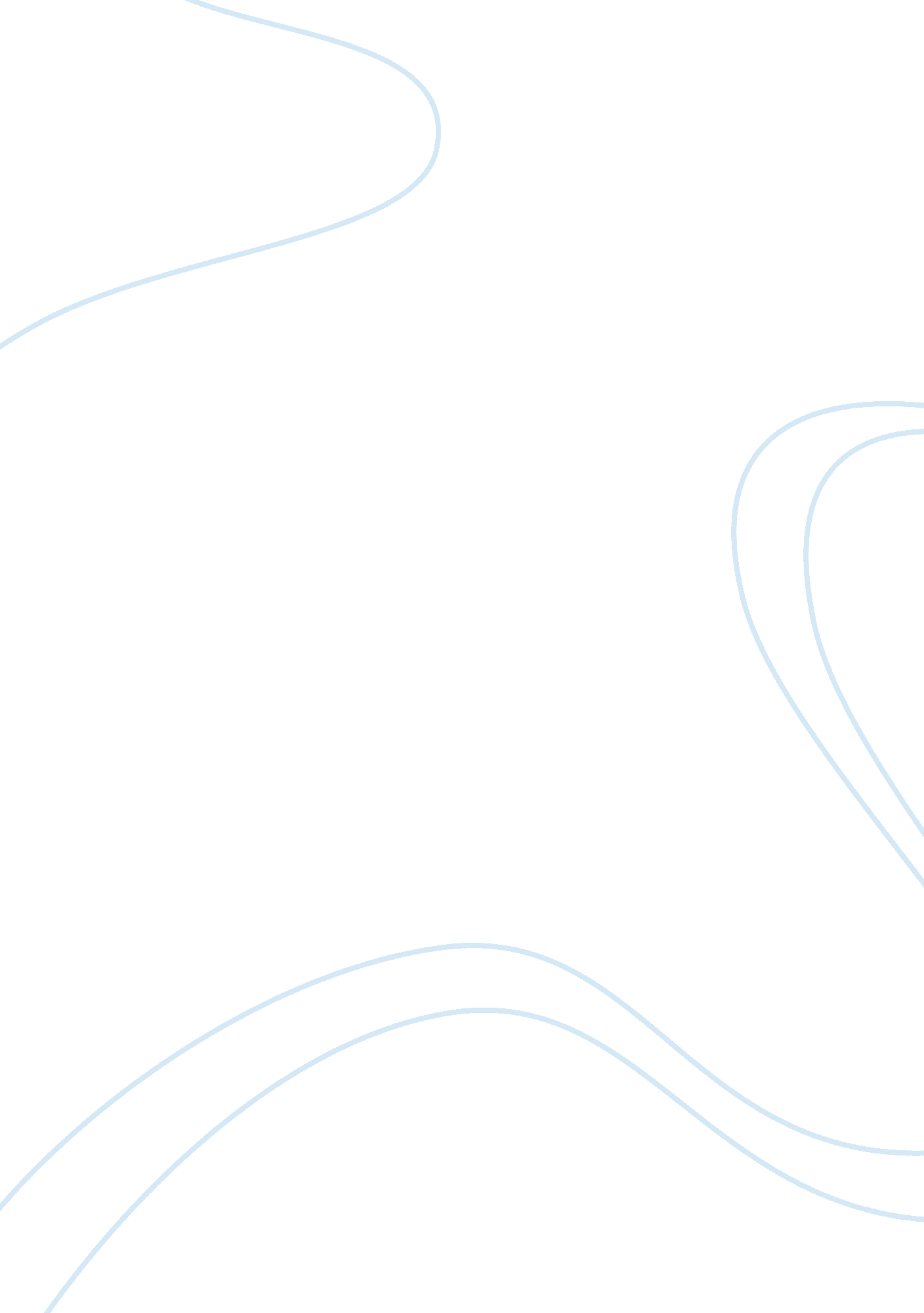 The political environment of business commerce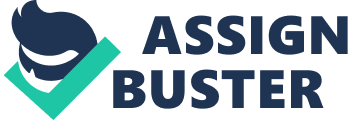 Contents Politico-legal establishments Business environment consists of all those factors that have a bearing on the concern, such as the strengths, failings, internal power dealingss and orientations of the organisation ; authorities policies and ordinances ; nature of the economic system and economic conditions ; socio-cultural factors ; demographic tendencies ; natural factors ; and, planetary tendencies and cross boundary line developments. Business Environment Interrelationship Any meaningful organisation has certain mission, aims and ends and a scheme to accomplish them. Business environment has a bearing on the defining of all these built-in and interconnected elements. It is, hence, merely really appropriate that preparation of scheme is sometimes defined as set uping a proper house environment tantrum. Indeed, the mission /objectives/goals themselves should be based on an appraisal of the external environment and the organisational factors ( i. e. the internal environment ) . A SWOT analysis ( analysis of the strength and failings of the organisation and chances and menaces in the environment ) , hence is one of the first stairss in the strategic direction procedure. Business kineticss, to a big extent, is a dependent factor – it depends on, inter alia, the environmental kineticss. hence, the importance of environmental analysis. The external environment has, loosely, two constituents, i. e. , concern oppourtinities and menaces to concern. likewise, the organisational environment has two constituents: strengths and failings of the organisation. thus, scheme preparation is decently opposing th organisational factors ( internal environment ) against the chances and menaces in the external environment. In other words, concern determinations are conditioned by two wide sets of factors, i. e. , the internal environment and the external environment. Business Decision Internal environment external environment A SWOT analysis, hence is one of the first stairss in strategic direction procedure. concern kineticss, to a big extent, is a dependent factor – it depends on, inter alia, the environmental kineticss. Hence, there is a importance of environmental analysis. Types of environment On the footing of the extent of familiarity with the house, the environmental factors may be classified in to different types or degrees. as indicated above, there are, loosely two types of environment, the internal environment, i. e. , factors internal to the house and external environment, i. e. , factors external to the house which have relevancy to it. The internal factors are by and large regarded as governable factors because the company has a control over these factors ; it can change or modify such factors as its forces, physical installations, organisation and functional agencies, such as marketing mix, to accommodate the environment. The external factors, on the other manus, are, by and big, beyond the control of a company. The external or environmental factors such as the economic factors, socio-cultural factors, authorities and legal factors, demographic factors, geo-physical factors etc. , are, hence, by and large regarded as unmanageable factors. It may, nevertheless, be noted that a house may non sometimes hold complete control over all the internal factors. besides, it is some times possible to alter certain external factors. Some of the external factors have a direct and intimate impact on the house ( like the providers and distributers of the house ) . these factors are classified as micro environment, besides known as undertaking environment and operating environment. there are other external factors which affect an industry really by and large ( such as industrial policy, demographic factors, etc. ) . They constitute what is called macro environment, general environment or remote environment. Business environment Internal External Environment Environment Micro Macro Environment Environment Dimock observes: “ the two most powerful establishments in society today are concern and authorities ; where they run into on common ground-amicably or otherwise together they determine public policy, both foreign and domestic, for a state ‘ The political environment includes factors such as the features and policies of the political parties, the nature of fundamental law and authorities system and the authorities environment embracing the economic and concern policies and ordinances. these factors may change really well between different states, between different states of the same state and besides over clip. The major economic policy determinations frequently have political underpinnings. The acceptance, in the early 1950 ‘ s of the rule of socialist form of society as the socio-economic doctrine by the Congress party, which ruled India until 1995 except for a brief period ( 1977-1980 ) , was chiefly responsible for the populace sector dominated development scheme followed in India until the early 1990 ‘ s. It is so the dramatic alterations in the political environment in the erstwhile USSR and the East European states that gave rise to drastic alterations in their economic policies in the late 1980 ‘ s. And these developments have encouraged a radical alteration in India ‘ s economic policies in 1991. Peter Drucker in the Management Challenges for the twenty-first century observes: “ Even within transactional economic units, national political relations still over rule economic reason despite the European economic community, for case, it has proven all but politically impossible to shut a wholly excess works in Belgium and switch the work to a Gallic works of the same state merely 30 stat mis off, but on the other side of a national boundary line. ” Many political determinations have serious economic and concern deductions. The economic policy of governing party is really of import. In the past Communists and other collectivists favored province capitalist economy and were against private capital, peculiarly foreign. Important economic policies such as industrial policy, policy towards foreign capital and engineering, financial policy and foreign trade policy are frequently political determinations. Business is an economic activity. But to be effectual, concern troughs, must besides take into consideration the non-economic environment of concern. One should give importance to politico-legal environment of concern. The Government is a political establishment, but it besides serves a societal intent, it formulates and executes societal policies, it provides the agencies of maximising societal benefits and minimising societal costs. In other words, the Government itself has a societal value and civilization. In the modern universe, concern of any type any construction and any size is frequently affected by Government constabularies, programmes and statute laws. The Government has its ain signifier, construction, manner and political orientation or mentality. Business has to form its activity, and the business communities have to specify their several concern scheme and concern tactics depending upon the nature of the Government at work. In other words, concern policy determinations are designed harmonizing to the Government ‘ s overall policy and environment of the system. The political orientation or doctrine or mentality of the authorities of every state enacts and executes a set of policies and programmes. few of the policies are being executed through statute laws. The politico-legal environment constitutes the statute laws and passages, regulations and ordinances, systems and processs, policies and programs, statements and proclamations, directives and guidelines by the Government. To go a successful trough, one should take into consideration the political environment of concern, and so capitalise on the chance available in Business environment. The political environment of concern consists of several critical elements, e. g. , the nature and signifier of authorities, the political orientation of the governing party, the strength of the resistance, the function and duty of the bureaucratism, political stableness, the effectivity of the Government, its programs and programmes, the socio-economic statute laws, and politico-legal establishments, etc. The political environment of concern contains a figure of critical elements: The Form Of Government Gone are the yearss of Laissez menu, authorities intercession to some extent in concern activity every where in the universe is a regulation instead than an exclusion. So, the signifier and construction of the Government is a really important and decisive factor for the concern sector. Following illustrations may be cited to exemplify this point. As it is said that in democracy such as in India, we have “ authorities of the people, by the people and for the people ” . People ‘ s engagement is so of import that even at the endeavor degree, we seek workers ‘ engagement in direction, i. e. , industrial democracy. Under a federal signifier of authorities, we tend to restrict the authorization of the Cardinal Government with regard to the functional liberty of the State Governments and, due to this, we allow both Central every bit good as State level public endeavors. In the same manner, the rule of democratic decentalisation, authorise even the local Government to roll up some concern revenue enhancements and pass money on local activities. Therefore, the system of authorities and the construction of disposal affects concern. And in order to procure maximal favour from the bing Government, business communities besides create their ain anteroom and this factor partially decides whether the Government adopts pro concern or anti concern steps. For illustration, as India is a democratic state ( or people ‘ s authorities ) , to assist medium and little graduated table enterprisers, it has been set abouting several stairss like puting up of Bankss and fiscal establishments ; explicating assorted policies and strategies, etc. All such steps are specifically focussed towards the publicity and development of medium and little graduated table enterprisers. The authorities ( cardinal and province ) has been taking active stairss to advance entrepreneurship in assorted industry and service sectors. It has declared several policies and besides implementing strategies and programmes to heighten the planetary fight of little endeavors across the state. The Ideology Of The Ruling Party In a democratic set up, like in India, the political orientation of the governing party influences ownership, direction construction and size of concern. right-wing disposition of a governing party may explicate broad pro-business policies, whereas a left-of-center prejudice of a governing party will develop steps like nationalisation and inordinate centralisation. So the political orientation or mentality of the governing party may assist or ache the nucleus of concern activity. Earlier, our authorities favored progressive income revenue enhancements and opposed unregulated concern and finance. In recent old ages they followed middle-of-the-road economic and societal democratic docket. But, today our governing party focal points on neo-liberal policies which includes societal liberalism secularism and free endeavor system with authorities ordinances. Under the government of Mr. P. V. Narasimham Rao and so finance curate Dr. Manmohan Singh, important economic reforms were initiated and more emphasis was given on “ efficiency ” instead than “ equity ” considerations. This affected the work ethos in the twenty-four hours to twenty-four hours operations of public endeavors. In 1991 Congress with its confederation introduced New Economic Policy in which they welcome the thought of denationalization, which was discontinued by the BJP authorities under the leading of so premier curate Shri Atal Bihari Vajpayee. In 2004, once more the denationalization came into being with the outgrowth of Congress party. The Strength Of Opposition In a democracy resistance plays as critical function as the authorities. a authorities to work in a proper manner and harmonizing to the will of the people, every bit strong and reasonable resistance is requisition. an resistance like this leads to the success of democracy like in England which the oldest democracy of the word. Normally, there is one strong political party is resistance which is the strength of democracy in that state. Under the bipartisan system, the party which gets an absolute bulk forms the Government. Under the multi-party system, the party which gets a comparative bulk forms the Government with the coaction or support of some other political parties. Others which do non command bulk organize the Opposition. The strength of the Opposition really frequently depends on whether or non the Resistance parties are united or divided. They may be ideological differences between parties but the Opposition must move as a whole, and the parties must lift above their ideological differences and should judge every move of the governing party critically. in India there are a figure of resistance parties. The effectual working of resistance in democracy is really of import. The resistance fastens the growing of the county and decelerate down its growing by ill-timed agitations. For illustration, the violent agitations in Gujarat, Bihar, Assam and Punjab resulted in great loss of life and leaning and failed wholly to derive their aims which affects the working of concern entities. So if the Opposition is just, house and consistent, it can do constructive unfavorable judgment of Government constabularies impacting concern. As a consequence, the Government can non afford to move irresponsibly with respect to the concern sector in the economic system. Recently besides, the Government ‘ s policy of foreign direct investing ( FDI ) in retail is wrongly criticized due to political grounds by resistance. Such sort of destructive attack is against the national involvement. So in a democracy, an effectual Resistance is every bit important as Government to protect, promote and regulate concern in the best involvement of society. Role And Responsibility Of Bureaucracy In any state, Government works through the bureaucratism. In a democratic set up, different parties may be voted in or out of the Government as and when elections are held. Even if the same party regulations, thee is no warrant that the same individual will keep charge of a Ministry. Curates change from clip to clip, but Government disposal must go on without any interruption. This is where the bureaucratism comes in. bureaucratism is the lasting machinery of the Government, it is meant to maintain the flow in Government operations in relation to both concern and non-business sectors. In a system where the Government controls and regulates the concern extensively, the bureaucratism is really powerful in implementing Government regulations and ordinances, systems and processs, licences and limitations. So the Businessmens, should, be given to compel the bureaucratism in a figure of ways. Role of bureaucratism in a state like India which is a underdeveloped state are: Policy Formulation- Formulation of Policy is the important map of political leaders or members. But the executives besides have to play a critical function in it. They advise the curates in policy devising. Political leaders or members being amateurs can non understand the proficient complexnesss of Torahs and policies and hence depend upon the adept advice of professional civil executives. Policy Implementation – This is the most indispensable and cardinal map of civil retainers. They formulate and execute Torahs and policies to achieve the ends of public assistance province that is societal equity, economic development, growing and so on Delegated Legislation- This is a quasi legislative map performed by the civil executives. Due to inaccessibility of clip, force per unit area of work and increased complexnesss of statute law the legislative makes Torahs in natural signifier and depute its power to the civil executives to do the full fledge measure. so in this sense civil executive makes measures, regulations and ordinances, but within the boundary of the parent jurisprudence that is enacted by the legislative assembly. Delegated statute law is besides known as executive statute law or low-level statute law. Administrative Adjudication- This is a quasi judicial map performed by the civil executives. The civil executives settle differences between the citizens and the province. There are Administrative Courts with Judgess who solves this difference among citizens and the province. Examples of some of the courts in India are: the Income Tax Appellate Tribunal, Industrial Tribunals, Rent Tribunals and Railway Rates Tribunals. These tribunal maps beyond the ordinary tribunal system. In add-on to the above, the civil executives besides performs the undermentioned functions-Administrative planning, disposal of public endeavors, managing fiscal operations etc. When the Government introduced liberalisation in 1991 i. e. , relaxation of regulations and ordinances, streamlining of systems and processs, control turns out to be excess and meaningless. At that clip the bureaucratism finds that it is traveling to free its age old function and duty of implementing controls, as the same has happened with economic reforms. Powerlessness is a awful state of affairs for the bureaucratism. So they opposed towards liberalisation. The bureaucratism enjoys infliction and executing of controls and ordinances and the topic of controls and ordinances had profound deductions for concern. For illustration, professional direction of rather a few of our public enterprises has become a ageless hassle between administrative officials and technocrats. Politico-legal establishments Business and economic policies are statutorily enforced through Torahs. Assorted socio-economic statute laws are capable to concern operation which constitutes the legal environment. In today ‘ s scenario there are so many Torahs that are predominating which can impact the concern operations and it is required by the modern business communities to hold a basic cognition sing jurisprudence and he needs legal advice invariably. Today concern is more a sort of a “ legal contract ” instead than a “ societal contract ” . Business Torahs are legion in figure and assorted in signifier. The Torahs are enacted to protect the concern involvements of assorted groups in society. The Torahs are needed to protect consumers, workers, troughs, proprietors, stockholders and society at big. There are many concern statute laws such as MRTP, FERA, IDRA etc. The order is maintained in the industrial economic system through the above said statute laws. Industrial order and harmoniousness is indispensable for endurance and enlargement of concern. Laws are non merely intend to protect the concern but sometimes it besides creates the concern. for illustration in Tax Torahs, more the figure of operations of concern, the more the complications of revenue enhancement Torahs the more will be the concern of revenue enhancement advisers. Thus economic statute laws and concern environment are interdependent on each other. Last but non the least, the legal establishments besides plays a important function as a portion of the noneconomic environment of concern. The variety meats of the Government effects working of the legislative, executive and judicial concern environment straight and indirectly in all manners. The above said variety meats run through organisations and establishments. The bench maps through organisations and establishments. For illustration, in India the bench runs through the Supreme Court, the High Courts and the lower tribunals. Unless these tribunals map expeditiously, adjudication of concern affairs, will be at interest. For illustration, unless the constabulary section acts with watchfulness, the economic offenses in a state will increase. The successful operation of concern depends upon cooperation and coordination between figure of Government sections like DGTD, DGS & A ; D BPE, etc. Sometimes, concern suffers because of inter-ministerial or inter-departmental struggle. To avoid this sort of struggle, really frequently organizing cells are created. Efficient working of the cells will assist in running concern prosperously without restraints, otherwise, red-tapism, procedural hold, inordinate centralisation, deficiency of dedication and absence of departmental coordination will thwart concern activity. 